Начало формыМИНИСТЕРСТВО ОБРАЗОВАНИЯ И НАУКИ РОССИЙСКОЙ ФЕДЕРАЦИИПРИКАЗот 8 апреля 2014 года № 293Об утверждении Порядка приема на обучение по образовательным программам дошкольного образованияВ соответствии с частью 8 статьи 55 Федерального закона от 29 декабря 2012 года № 273-ФЗ "Об образовании в Российской Федерации" (Собрание законодательства Российской Федерации, 2012, № 53, ст.7598; 2013, № 19, ст.2326; № 23, ст.2878; № 30, ст.4036; № 48, ст.6165; 2014, № 6, ст.562, ст.566) и подпунктом 5.2.30 Положения о Министерстве образования и науки Российской Федерации, утвержденного постановлением Правительства Российской Федерации от 3 июня 2013 года № 466 (Собрание законодательства Российской Федерации, 2013, № 23, ст.2923; № 33, ст.4386; № 37, ст.4702; 2014, № 2, ст.126; № 6, ст.582),приказываю:Утвердить прилагаемый Порядок приема на обучение по образовательным программам дошкольного образования.Министр
Д.ЛивановЗарегистрировано
в Министерстве юстиции
Российской Федерации
12 мая 2014 года,
регистрационный № 32220ПриложениеПорядок приема на обучение по образовательным программам дошкольного образования 1. Настоящий Порядок приема на обучение по образовательным программам дошкольного образования (далее - Порядок) определяет правила приема граждан Российской Федерации в организации, осуществляющие образовательную деятельность по образовательным программам дошкольного образования (далее - образовательные организации).2. Прием иностранных граждан и лиц без гражданства, в том числе соотечественников за рубежом, в образовательные организации за счет бюджетных ассигнований федерального бюджета, бюджетов субъектов Российской Федерации и местных бюджетов осуществляется в соответствии с международными договорами Российской Федерации, Федеральным законом от 29 декабря 2012 года № 273-ФЗ "Об образовании в Российской Федерации" (Собрание законодательства Российской Федерации, 2012, № 53, ст.7598; 2013, № 19, ст.2326; № 23, ст.2878; № 27, ст.3462; № 30, ст.4036; № 48, ст.6165; 2014, № 6, ст.562, ст.566) и настоящим Порядком.3. Правила приема в конкретную образовательную организацию устанавливаются в части, не урегулированной законодательством об образовании, образовательной организацией самостоятельно.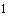 Часть 9 статьи 55 Федерального закона от 29 декабря 2012 года № 273-ФЗ "Об образовании в Российской Федерации" (Собрание законодательства Российской Федерации, 2012, № 53, ст.7598; 2013, № 19, ст.2326; № 23, ст.2878; № 27, ст.3462; № 30, ст.4036; № 48, ст.6165; 2014, № 6, ст.562, ст.566).Прием граждан на обучение по образовательным программам дошкольного образования в филиале образовательной организации осуществляется в соответствии с правилами приема на обучение в образовательной организации.4. Правила приема в образовательные организации должны обеспечивать прием в образовательную организацию всех граждан, имеющих право на получение дошкольного образования.Правила приема в государственные и муниципальные образовательные организации должны обеспечивать также прием в образовательную организацию граждан, имеющих право на получение дошкольного образования и проживающих на территории, за которой закреплена указанная образовательная организация (далее - закрепленная территория).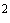 Части 2 и 3 статьи 67 Федерального закона от 29 декабря 2012 года № 273-ФЗ "Об образовании в Российской Федерации" (Собрание законодательства Российской Федерации, 2012, № 53, ст.7598; 2013, № 19, ст.2326; № 23, ст.2878; № 27, ст.3462; № 30, ст.4036; № 48, ст.6165; 2014, № 6, ст.562, ст.566).В субъектах Российской Федерации - городах федерального значения Москве и Санкт-Петербурге полномочия органов местного самоуправления внутригородских муниципальных образований в сфере образования, в том числе по закреплению образовательных организаций субъектов Российской Федерации за конкретными территориями, устанавливаются законами субъектов Российской Федерации - городов федерального значения Москвы и Санкт-Петербурга.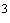 Часть 2 статьи 9 Федерального закона от 29 декабря 2012 года № 273-ФЗ "Об образовании в Российской Федерации" (Собрание законодательства Российской Федерации, 2012, № 53, ст.7598; 2013, № 19, ст.2326; № 23, ст.2878; № 30, ст.4036; № 48, ст.6165; 2014, № 6, ст.562, ст.566).5. В приеме в государственную или муниципальную образовательную организацию может быть отказано только по причине отсутствия в ней свободных мест, за исключением случаев, предусмотренных статьей 88 Федерального закона от 29 декабря 2012 года № 273-ФЗ "Об образовании в Российской Федерации" (Собрание законодательства Российской Федерации, 2012, № 53, ст.7598; 2013, № 19, ст.2326; № 23, ст.2878; № 27, ст.3462; № 30, ст.4036; № 48, ст.6165; 2014, № 6, ст.562, ст.566). В случае отсутствия мест в государственной или муниципальной образовательной организации родители (законные представители) ребенка для решения вопроса о его устройстве в другую общеобразовательную организацию обращаются непосредственно в орган исполнительной власти субъекта Российской Федерации, осуществляющий государственное управление в сфере образования, или орган местного самоуправления, осуществляющий управление в сфере образования.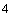 Часть 4 статьи 67 Федерального закона от 29 декабря 2012 года № 273-ФЗ "Об образовании в Российской Федерации" (Собрание законодательства Российской Федерации, 2012, № 53, ст.7598; 2013, № 19, ст.2326; № 23, ст.2878; № 27, ст.3462; № 30, ст.4036; № 48, ст.6165; 2014, № 6, ст.562, ст.566).6. Образовательная организация обязана ознакомить родителей (законных представителей) со своим уставом, лицензией на осуществление образовательной деятельности, с образовательными программами и другими документами, регламентирующими организацию и осуществление образовательной деятельности, права и обязанности воспитанников.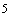 Часть 2 статьи 55 Федерального закона от 29 декабря 2012 года № 273-ФЗ "Об образовании в Российской Федерации" (Собрание законодательства Российской Федерации, 2012, № 53, ст.7598; 2013, № 19, ст.2326; № 23, ст.2878; № 27, ст.3462; № 30, ст.4036; № 48, ст.6165; 2014, № 6, ст.562, ст.566).Государственные и муниципальные образовательные организации размещают распорядительный акт органа местного самоуправления муниципального района, городского округа (в городах федерального значения - акт органа, определенного законами этих субъектов Российской Федерации) о закреплении образовательных организаций за конкретными территориями муниципального района, городского округа, издаваемый не позднее 1 апреля текущего года (далее - распорядительный акт о закрепленной территории).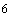 Для распорядительных актов о закрепленной территории, издаваемых в 2014 году, срок издания - не позднее 1 мая.Копии указанных документов, информация о сроках приема документов размещаются на информационном стенде образовательной организации и на официальном сайте образовательной организации в сети Интернет. Факт ознакомления родителей (законных представителей) ребенка с указанными документами фиксируется в заявлении о приеме в образовательную организацию и заверяется личной подписью родителей (законных представителей) ребенка.7. Прием в образовательную организацию осуществляется в течение всего календарного года при наличии свободных мест.8. Документы о приеме подаются в образовательную организацию, в которую получено направление в рамках реализации государственной и муниципальной услуги, предоставляемой органами исполнительной власти субъектов Российской Федерации и органами местного самоуправления, по приему заявлений, постановке на учет и зачислению детей в образовательные организации, реализующие основную образовательную программу дошкольного образования (детские сады).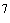 Пункт 2 сводного перечня первоочередных государственных и муниципальных услуг, предоставляемых органами исполнительной власти субъектов Российской Федерации и органами местного самоуправления в электронном виде, а также услуг, предоставляемых в электронном виде учреждениями и организациями субъектов Российской Федерации и муниципальными учреждениями и организациями, утвержденного распоряжением Правительства Российской Федерации от 17 декабря 2009 года № 1993-р (Собрание законодательства Российской Федерации, 2009, № 52, ст.6626; 2010, № 37, ст.4777; 2012, № 2, ст.375).9. Прием в образовательную организацию осуществляется по личному заявлению родителя (законного представителя) ребенка при предъявлении оригинала документа, удостоверяющего личность родителя (законного представителя), либо оригинала документа, удостоверяющего личность иностранного гражданина и лица без гражданства в Российской Федерации в соответствии со статьей 10 Федерального закона от 25 июля 2002 года № 115-ФЗ "О правовом положении иностранных граждан в Российской Федерации" (Собрание законодательства Российской Федерации, 2002, № 30, ст.3032).Образовательная организация может осуществлять прием указанного заявления в форме электронного документа с использованием информационно-телекоммуникационных сетей общего пользования.В заявлении родителями (законными представителями) ребенка указываются следующие сведения:а) фамилия, имя, отчество (последнее - при наличии) ребенка;б) дата и место рождения ребенка;в) фамилия, имя, отчество (последнее - при наличии) родителей (законных представителей) ребенка;г) адрес места жительства ребенка, его родителей (законных представителей);д) контактные телефоны родителей (законных представителей) ребенка.Примерная форма заявления размещается образовательной организацией на информационном стенде и на официальном сайте образовательной организации в сети Интернет.Прием детей, впервые поступающих в образовательную организацию, осуществляется на основании медицинского заключения.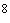 Пункт 11.1 Постановления Главного государственного санитарного врача Российской Федерации от 15 мая 2013 года № 26 "Об утверждении СанПиН 2.4.1.3049-13 "Санитарно-эпидемиологические требования к устройству, содержанию и организации режима работы дошкольных образовательных организаций" (зарегистрировано в Министерстве юстиции Российской Федерации 29 мая 2013 года, регистрационный № 28564).Для приема в образовательную организацию:а) родители (законные представители) детей, проживающих на закрепленной территории, для зачисления ребенка в образовательную организацию дополнительно предъявляют оригинал свидетельства о рождении ребенка или документ, подтверждающий родство заявителя (или законность представления прав ребенка), свидетельство о регистрации ребенка по месту жительства или по месту пребывания на закрепленной территории или документ, содержащий сведения о регистрации ребенка по месту жительства или по месту пребывания;б) родители (законные представители) детей, не проживающих на закрепленной территории, дополнительно предъявляют свидетельство о рождении ребенка.Родители (законные представители) детей, являющихся иностранными гражданами или лицами без гражданства, дополнительно предъявляют документ, подтверждающий родство заявителя (или законность представления прав ребенка), и документ, подтверждающий право заявителя на пребывание в Российской Федерации.Иностранные граждане и лица без гражданства все документы представляют на русском языке или вместе с заверенным в установленном порядке переводом на русский язык.Копии предъявляемых при приеме документов хранятся в образовательной организации на время обучения ребенка.10. Дети с ограниченными возможностями здоровья принимаются на обучение по адаптированной образовательной программе дошкольного образования только с согласия родителей (законных представителей) и на основании рекомендаций психолого-медико-педагогической комиссии.11. Требование представления иных документов для приема детей в образовательные организации в части, не урегулированной законодательством об образовании, не допускается.12. Факт ознакомления родителей (законных представителей) ребенка, в том числе через информационные системы общего пользования, с лицензией на осуществление образовательной деятельности, уставом образовательной организации фиксируется в заявлении о приеме и заверяется личной подписью родителей (законных представителей) ребенка.Подписью родителей (законных представителей) ребенка фиксируется также согласие на обработку их персональных данных и персональных данных ребенка в порядке, установленном законодательством Российской Федерации.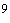 Часть 1 статьи 6 Федерального закона от 27 июля 2006 года № 152-ФЗ "О персональных данных" (Собрание законодательства Российской Федерации, 2006, № 31, ст.3451).13. Родители (законные представители) ребенка могут направить заявление о приеме в образовательную организацию почтовым сообщением с уведомлением о вручении посредством официального сайта учредителя образовательной организации в информационно-телекоммуникационной сети "Интернет", федеральной государственной информационной системы "Единый портал государственных и муниципальных услуг (функций)" в порядке предоставления государственной и муниципальной услуги в соответствии с пунктом 8 настоящего Порядка.Оригинал паспорта или иного документа, удостоверяющего личность родителей (законных представителей), и другие документы в соответствии с пунктом 9 настоящего Порядка предъявляются руководителю образовательной организации или уполномоченному им должностному лицу в сроки, определяемые учредителем образовательной организации, до начала посещения ребенком образовательной организации.14. Заявление о приеме в образовательную организацию и прилагаемые к нему документы, представленные родителями (законными представителями) детей, регистрируются руководителем образовательной организации или уполномоченным им должностным лицом, ответственным за прием документов, в журнале приема заявлений о приеме в образовательную организацию. После регистрации заявления родителям (законным представителям) детей выдается расписка в получении документов, содержащая информацию о регистрационном номере заявления о приеме ребенка в образовательную организацию, перечне представленных документов. Расписка заверяется подписью должностного лица образовательной организации, ответственного за прием документов, и печатью образовательной организации.15. Дети, родители (законные представители) которых не представили необходимые для приема документы в соответствии с пунктом 9 настоящего Порядка, остаются на учете детей, нуждающихся в предоставлении места в образовательной организации. Место в образовательную организацию ребенку предоставляется при освобождении мест в соответствующей возрастной группе в течение года.16. После приема документов, указанных в пункте 9 настоящего Порядка, образовательная организация заключает договор об образовании по образовательным программам дошкольного образования (далее - договор) с родителями (законными представителями) ребенка.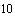 Часть 2 статьи 53 Федерального закона от 29 декабря 2012 года № 273-ФЗ "Об образовании в Российской Федерации" (Собрание законодательства Российской Федерации, 2012, № 53, ст.7598; 2013, № 19, ст.2326; № 23, ст.2878; № 30, ст.4036; № 48, ст.6165; 2014, № 6, ст.562, ст.566).17. Руководитель образовательной организации издает распорядительный акт о зачислении ребенка в образовательную организацию (далее - распорядительный акт) в течение трех рабочих дней после заключения договора. Распорядительный акт в трехдневный срок после издания размещается на информационном стенде образовательной организации и на официальном сайте образовательной организации в сети Интернет.После издания распорядительного акта ребенок снимается с учета детей, нуждающихся в предоставлении места в образовательной организации, в порядке предоставления государственной и муниципальной услуги в соответствии с пунктом 8 настоящего Порядка.18. На каждого ребенка, зачисленного в образовательную организацию, заводится личное дело, в котором хранятся все сданные документы.и сверен по:
Российская газета,
№ 109, 16.05.2014 